СПРАВОЧНЫЙ МАТЕРИАЛпо охотничьему хозяйству «Казыки» Новосибирской областной организации Общества «Динамо».Одно из старейших охотничьих хозяйств. Образовано в . Площадь периодически изменялась и в настоящее время составляет всего 2.33 тыс.га.1. Предназначение объекта1.1.Карта-схема расположения охотничьего хозяйства (Приложение 1.)1.2. Правоустанавливающие документы и сроки действия-  Долгосрочная лицензия на пользование объектами животного мира серия ХХ № 0765 от 12.10.1999 г. Срок действия с 12.10.1999 г. по 12.10.2024 г. Охотхозяйственное соглашение от 10.04.2013 г., № 01412.Основные виды промысловых рыб и охотничьих животных в районе объекта3. Характеристика зданий и сооружений объектаКомплекс охотничьего хозяйства состоит из:       - 4-х  зданий;       1. (одноэтажное деревянное  из 5-ти комнат, кухни и веранды,общей площадью 109.9 кв.м.), разделенное на две половины с отдельными входами, одна половина состоит из 2-х комнат и кухни, где проживает обслуживающий персонал, 2-ая половина состоит из 3-х комнат и веранды, где может разместиться 8 человек;       2. (двухэтажное деревянное из 8-ми комнат и зала), общей площадью 131.9 кв.м., где может разместиться 16 человек.       3.  (одноэтажное деревянное  из 1-й комнаты), общей площадью 8.0 кв.м.,где может разместиться 2 человека.       4.  (одноэтажное деревянное  из 1-й комнаты), общей площадью 8.0 кв.м.,где может разместиться 2 человека.     -  бани (одноэтажная, деревянная, общая площадь 24кв.м. -  ограждения по периметру; -  солонцов – 10 -  подкормочных площадок – 34.  Технические условия объектаЭнергообеспечение – промышленное – 6 квтВодообеспечение– скважина      Отопление зданий – электрическое, печное, водяное (дрова, уголь)Дом для отдыхающих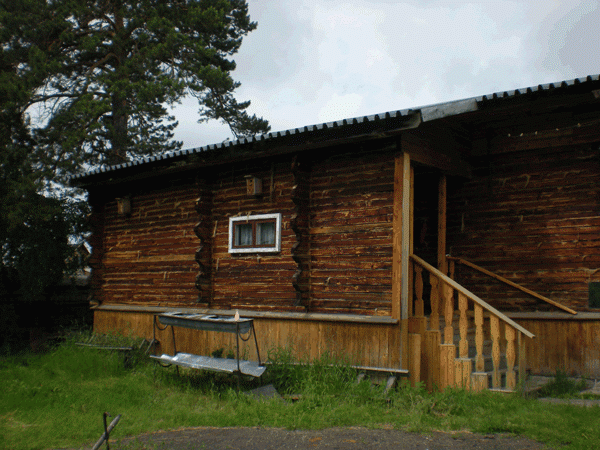 2-х этажный дом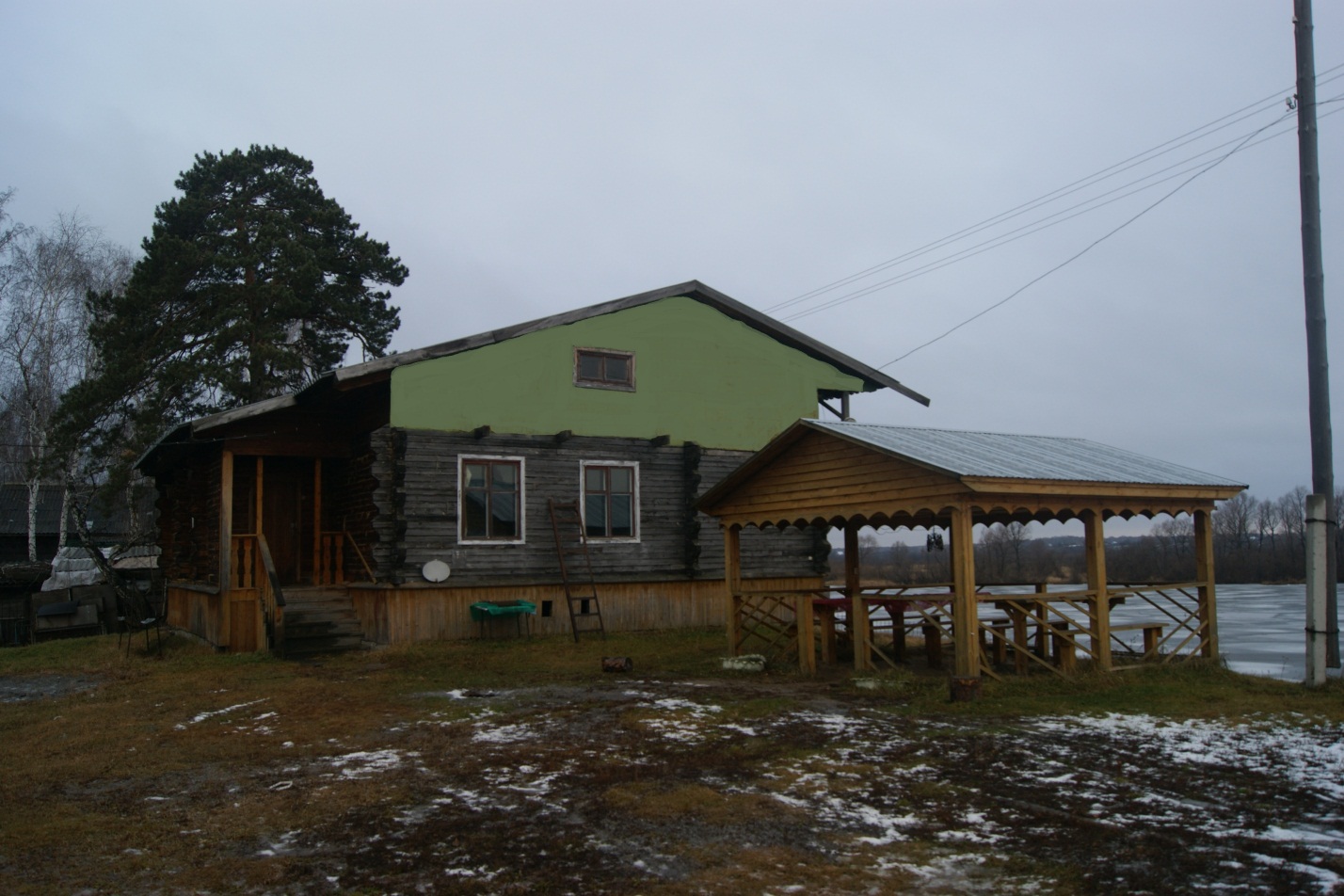 Летняя беседка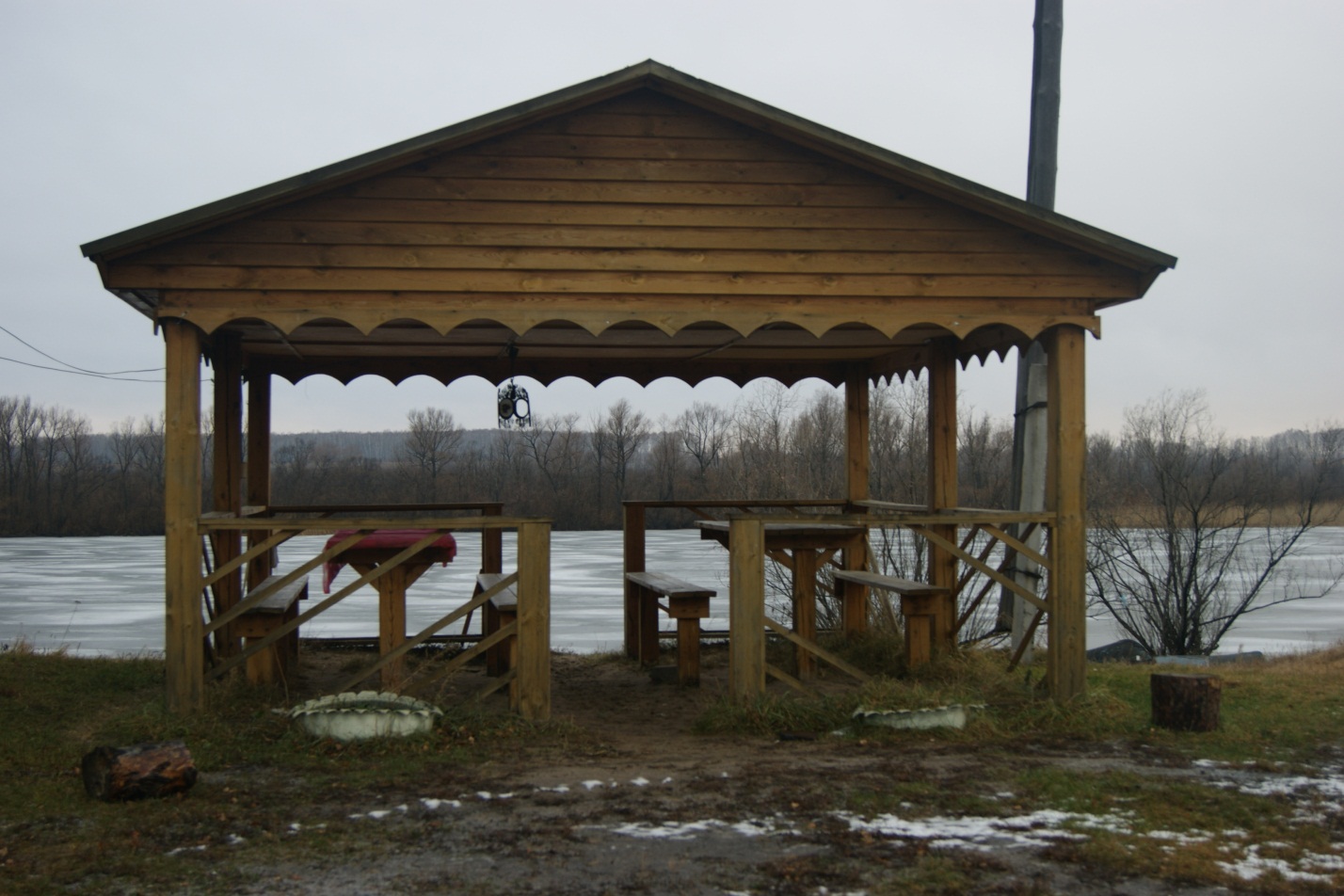 Домик на 2 человека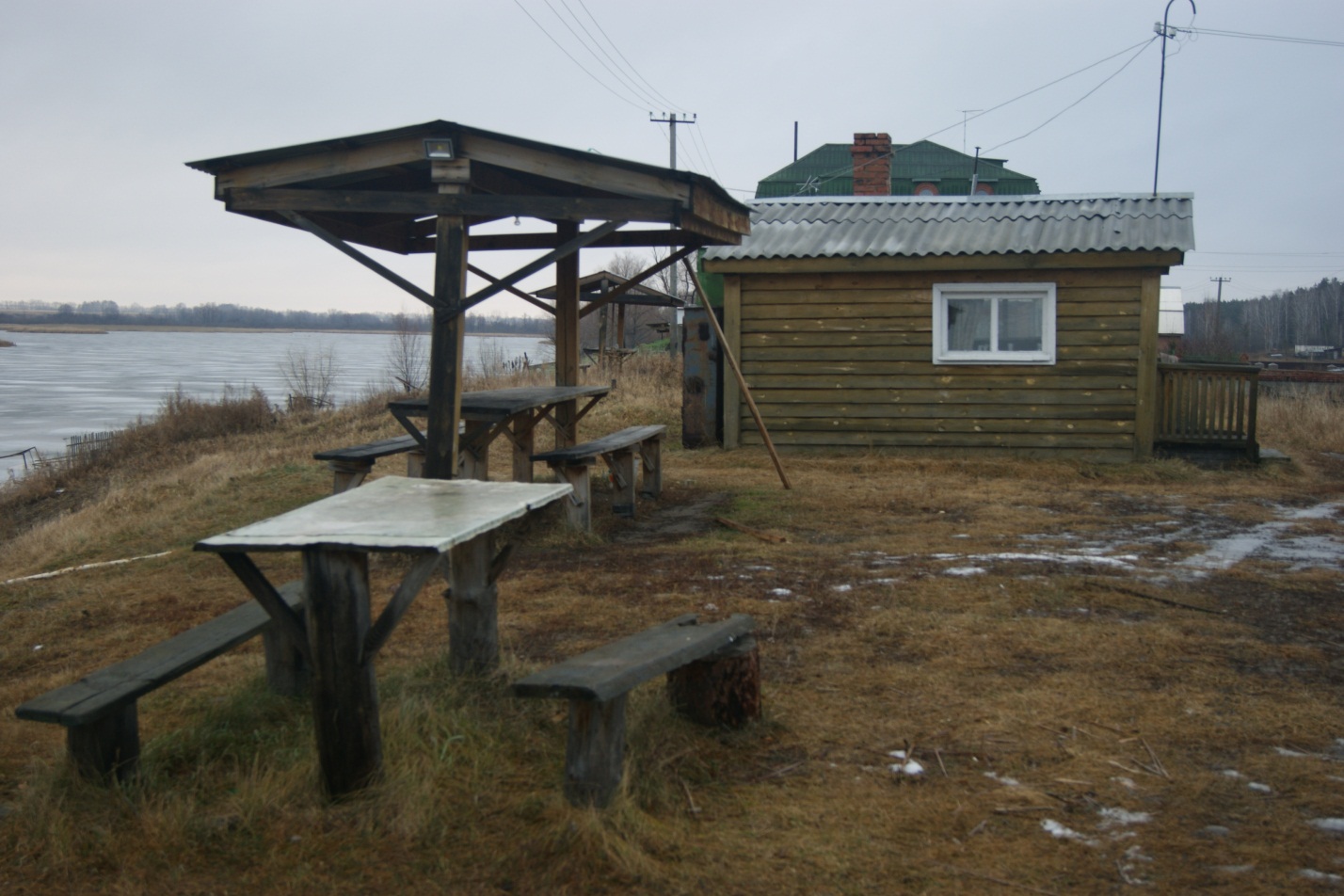 3-х местный номер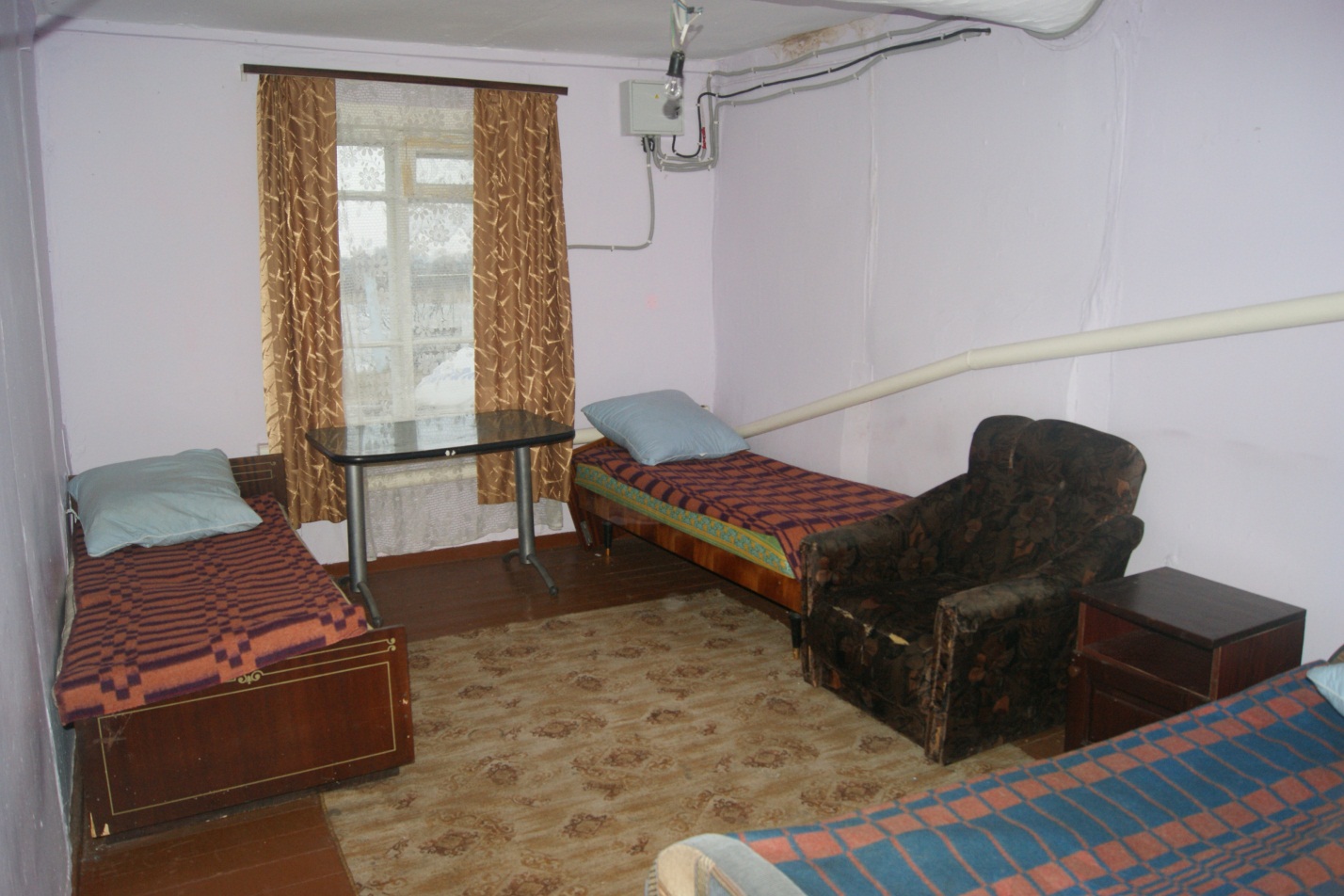 Обеденный зал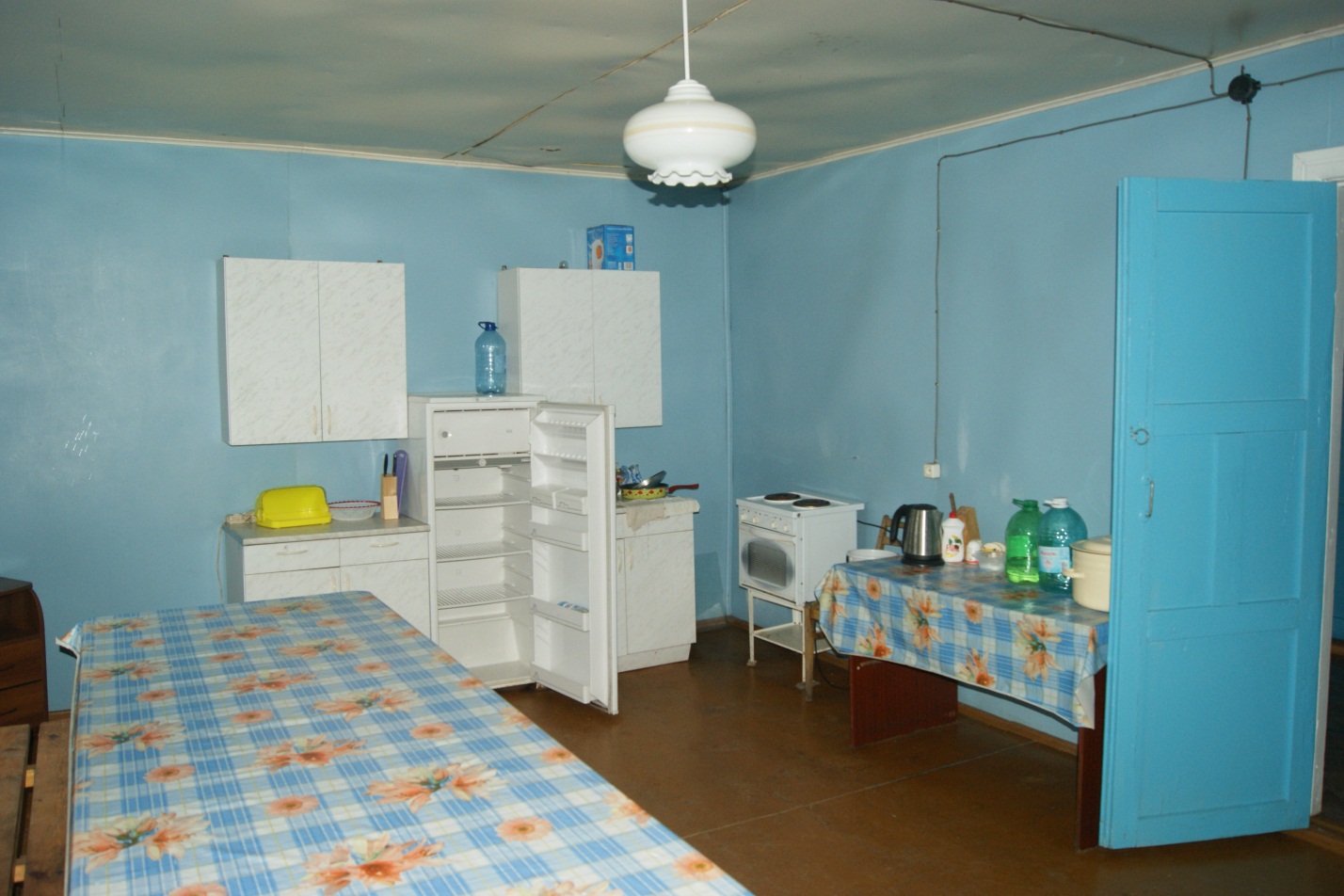 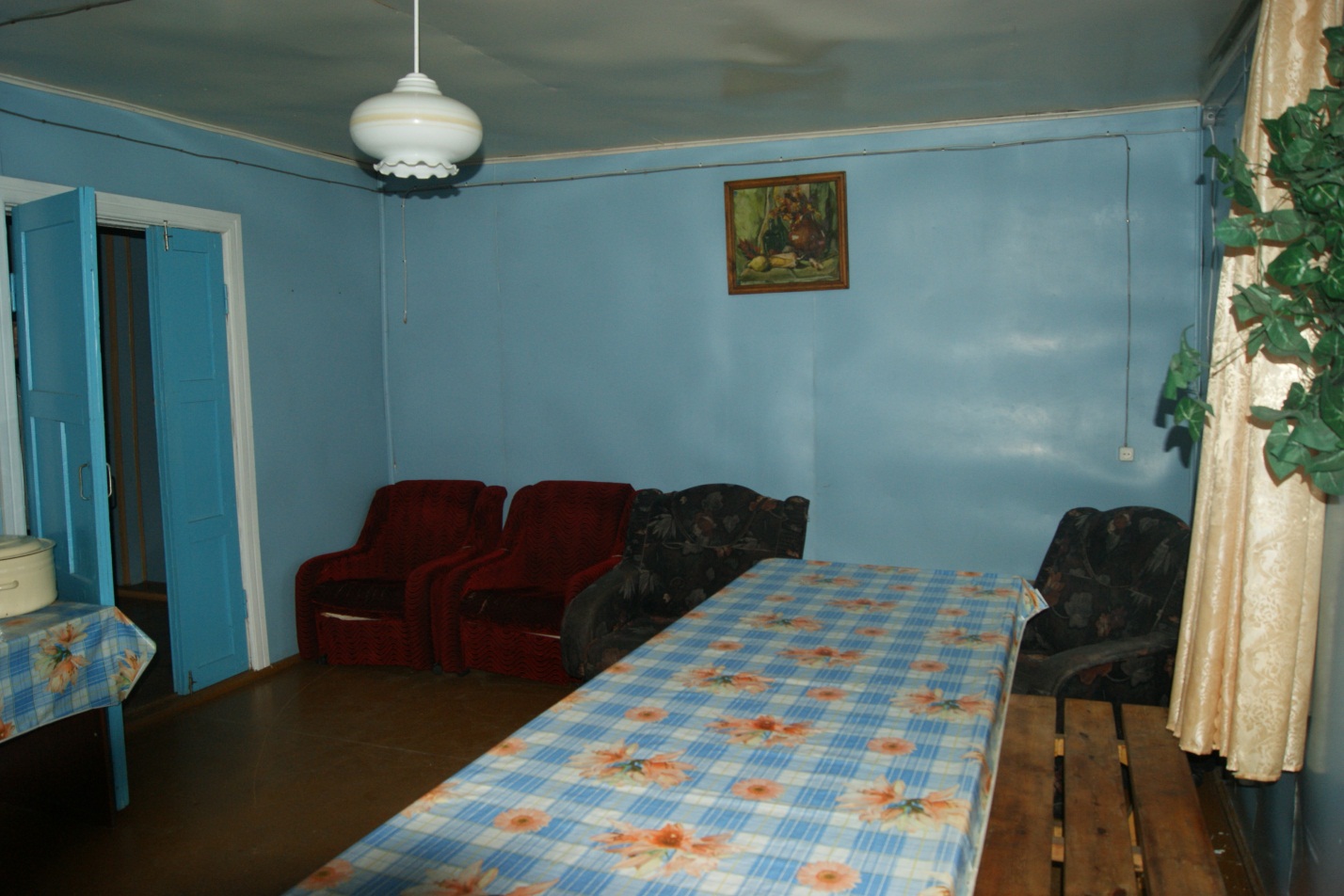 2-х местный номер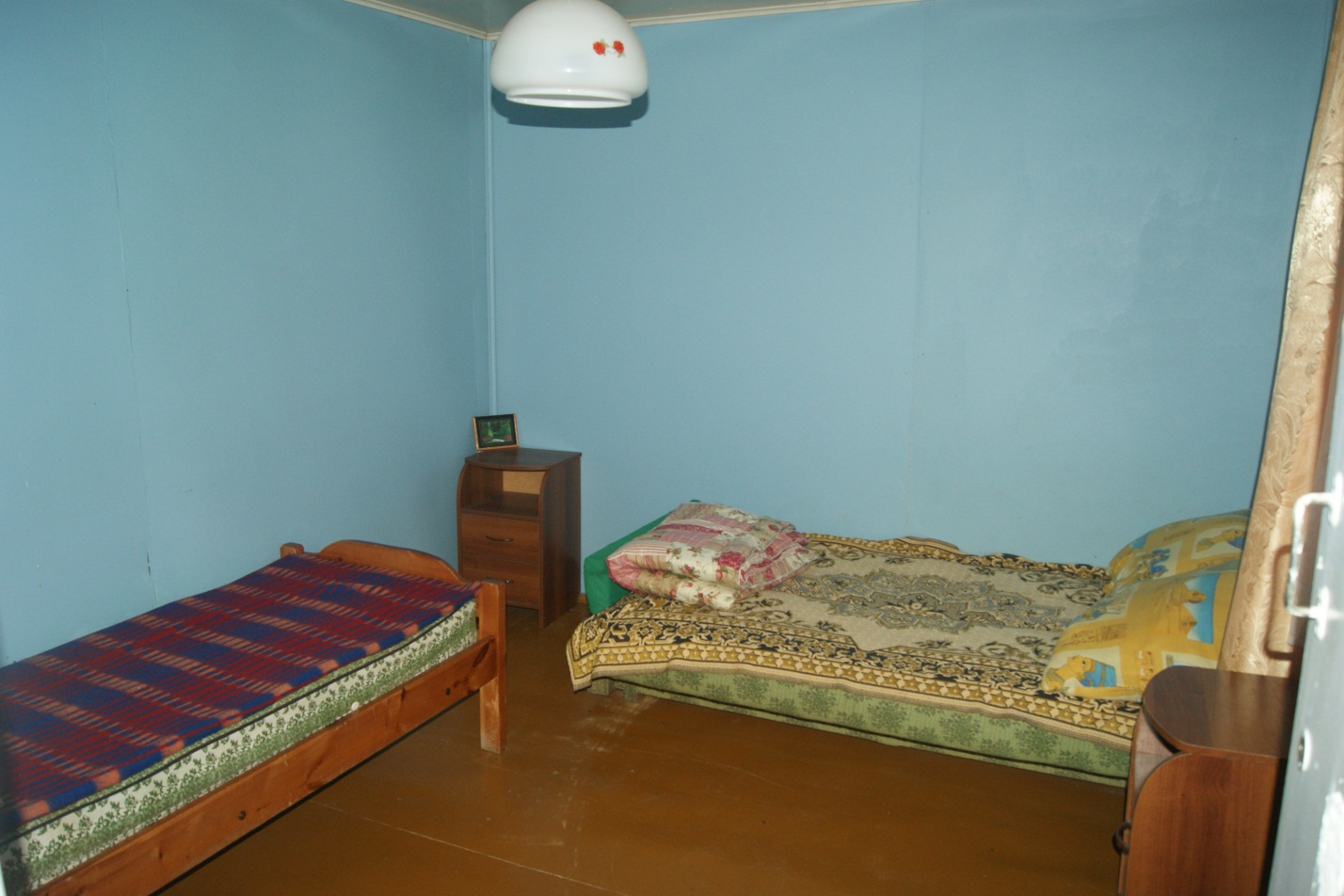 5.  Физико- географические условияКлимат – континентальный, с резкими изменениями температуры воздуха между сезонами и в течение суток.Резкие и быстрые изменения погоды, общая неустойчивость климата вызваны беспрепятственным  проникновением, как холодных арктических масс воздуха, так и теплых сухих – из Казахстана и Средней Азии.Направление преобладающих ветров меняется  в зависимости от времени и года. В холодное время года преобладают ветра юго-западного направления, с переходом в  летний период на северо-восточное. Средняя скорость ветра не превышает . В отдельные годы в весенний период наблюдаются ветры 30-35 м/с.Среднегодовая температура воздуха    + 0.40 С. Наибольшая высота снежного покрова зимой ., наименьшая – ., средняя – . Средняя дата появления снежного покрова 28 октября, схода 18 апреля.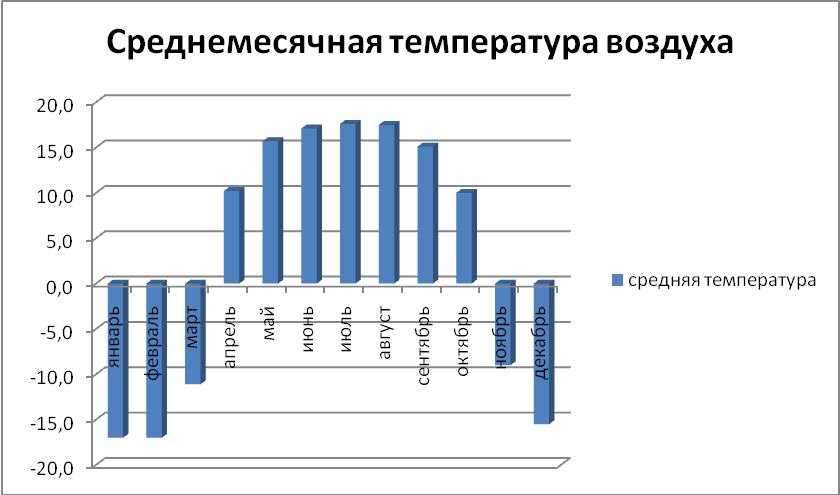 Продолжительность вегетационного периода – 150 дней. Последние заморозки весной появляются в третьей декаде мая, первые заморозки осенью – во второй декаде сентября.Холодный период в среднем длится 181 день. Осень короткая, сравнительно теплая, умеренно влажная, с большим количеством пасмурных дней. Зима ранняя, продолжительная, суровая с частыми снегопадами и метелями. Минимальная температура воздуха – 50 0 С. (июнь – комары, июль - август – комары, мошка, оводы).Большая часть (около 70%) осадков  приходится на вегетационный период. Количество осадков в среднем за год , относительная влажность воздуха 74%. В весенне-летний  период наблюдается появление атмосферных засух.          Среднемесячное количество осадков (мм)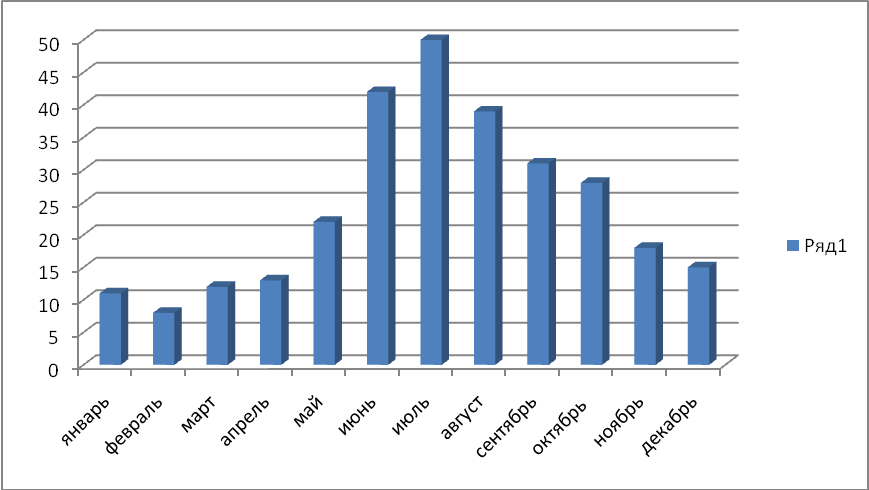 Водные угодья охотничьего хозяйства имеют площадь 0.219тыс.га и составляют 10.7% от общей площади охотхозяйства. Они, в основном,  представлены сетью сравнительно небольших озер, которые в весенний период через  р.Чаус  соединяются с рекой Обь.Ихтиофауна местных водоемов представлена щукой, окунем, плотвой, сазаном, карасем, гольяном.Время ледостава и таяния на местных водоемах (средние значения)    Населенные пунктыНа границе   охотничьего хозяйства находится 2 населенных пункта:- село Соколово- деревня Малый Оёш В 10-ти км от границы хозяйства находится районный центр Колыванского района  поселок городского типа  Колывань. Рельефи растительностьБольшая часть территории хозяйства занимает заболоченную и закустаренную низину с большим количеством вытянутых и ориентированным на северо-восток сравнительно небольших озер (старая пойма р.Обь). Восточная граница примыкает к сосновому бору, занимающему возвышенную равнину.Древесная растительность большей частью представлена кустарниками и лишь небольшая часть занята березово-осиновыми и березово-сосновыми насаждениями.Из съедобных видов грибов  встречаются сыроежки, разновидности груздей, подберезовики, подосиновики, опята, на участках соснового бора– белые грибы. Ягодники представлены костяникой, земляникой, клубникой, а также калиной, рябиной, черемухой и шиповником.Основные природные ресурсы- Млекопитающие и птицы Косуля – Чаще встречается на границе соснового бора, в зимний период до 2-х десятков косуль переходит из бора в пойменную, заросшую ивняками часть угодий.В среднем численность вида не превышает 10-ти особей.Лисица – Постоянно населяет территорию, численность оценивается в 5-10 особей. Заяц-беляк – В хозяйстве обитает постоянно, но численность больших значений не достигает.  Среднегодоваяпослепромысловая численность не превышает20 особей. Водоплавающие птицы – Основные гнездящиеся  виды: кряква, серая утка, широконоска, свиязь, чирок-трескунок, лысуха. В период сезонных перелетов обычны красноголовый нырок, хохлатая чернеть, гоголь.6. Общие вопросы социально-экономического характераТерритория охотничьего хозяйства входит в состав муниципального образования Соколовского сельского совета.Соколовский с/с объединяет 2 населенных пункта- с. Соколово и деревню Малый Оёш. Административным центром является село Соколово.  Глава администрации поселенияЛупанов Александр Михайлович, телефон 8 (383) 52-31-417.Численность населения муниципального образования составляет 1074 человека. На территории поселений зарегистрировано более 30 предприятий, организаций и учреждений различных форм собственности. Самым  крупным сектором экономики является сельскохозяйственное производство, где занята большая часть населения.Из местных достопримечательностей в южной части р.п. Колывани находится женский Александро-Невский Покровский монастырь, один из двух женских монастырей в Новосибирской области (второй находится в с. Малоирменка). На территории монастыря расположена церковь во имя Святого Благоверного князя Александра Невского. При храме действует воскресная школа, в которой обучаются дети прихожан и сироты из местной школы-интерната.Церковь во имя Святого Благоверного Александра Невского построена в 1887 году на деньги купца 2-й гильдии Кирилла Кривцова в память убиенного 1 марта 1881 года Александра II, освящена 4 декабря 1887 года[7].Гостиницы и краеведческий музей имеются только в районном центрер.п.Колывань. Прибытие иностранных туристов возможно авиационным и железнодорожным транспортом до Новосибирска, далее автомобильным транспортом. 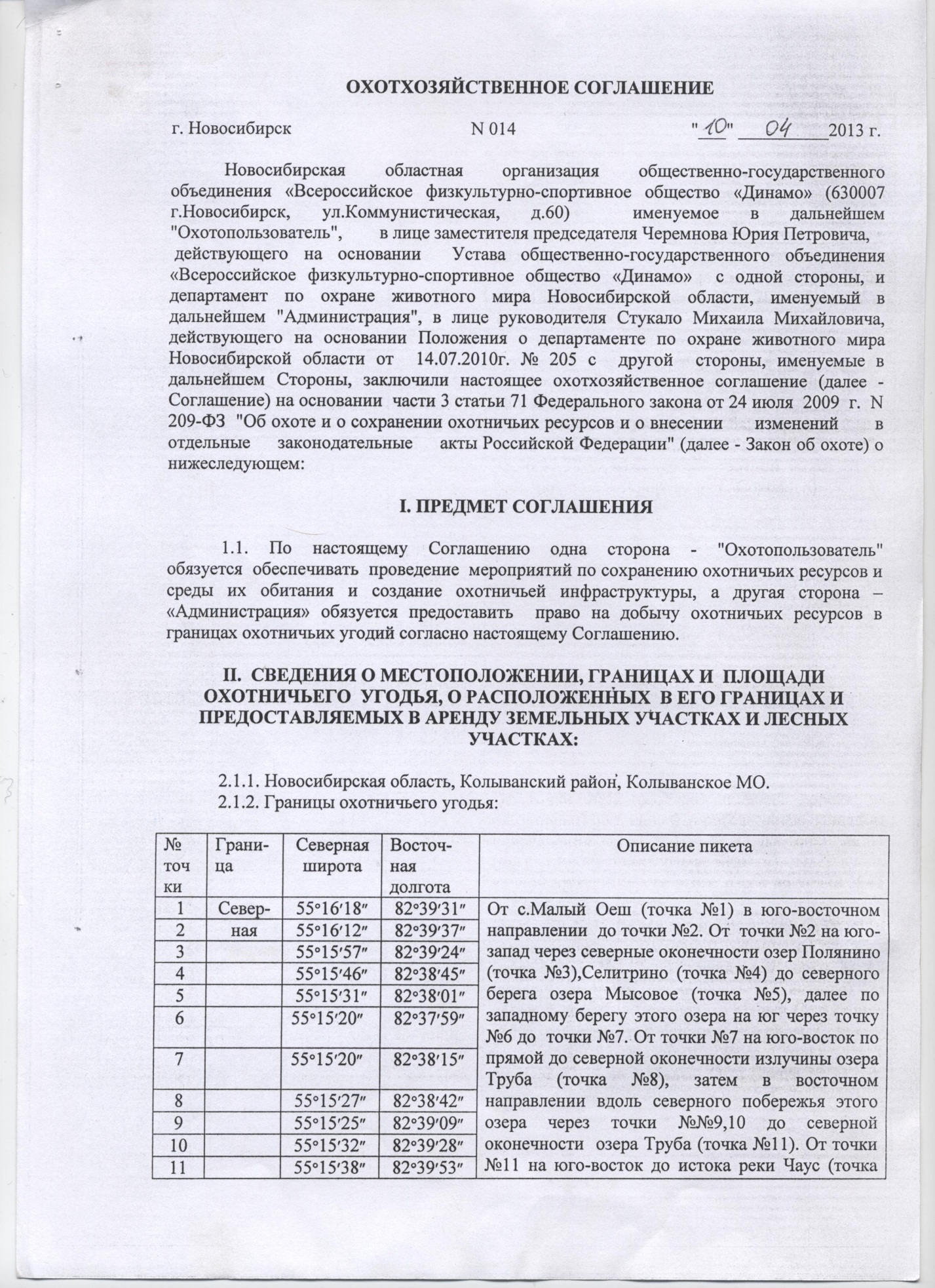 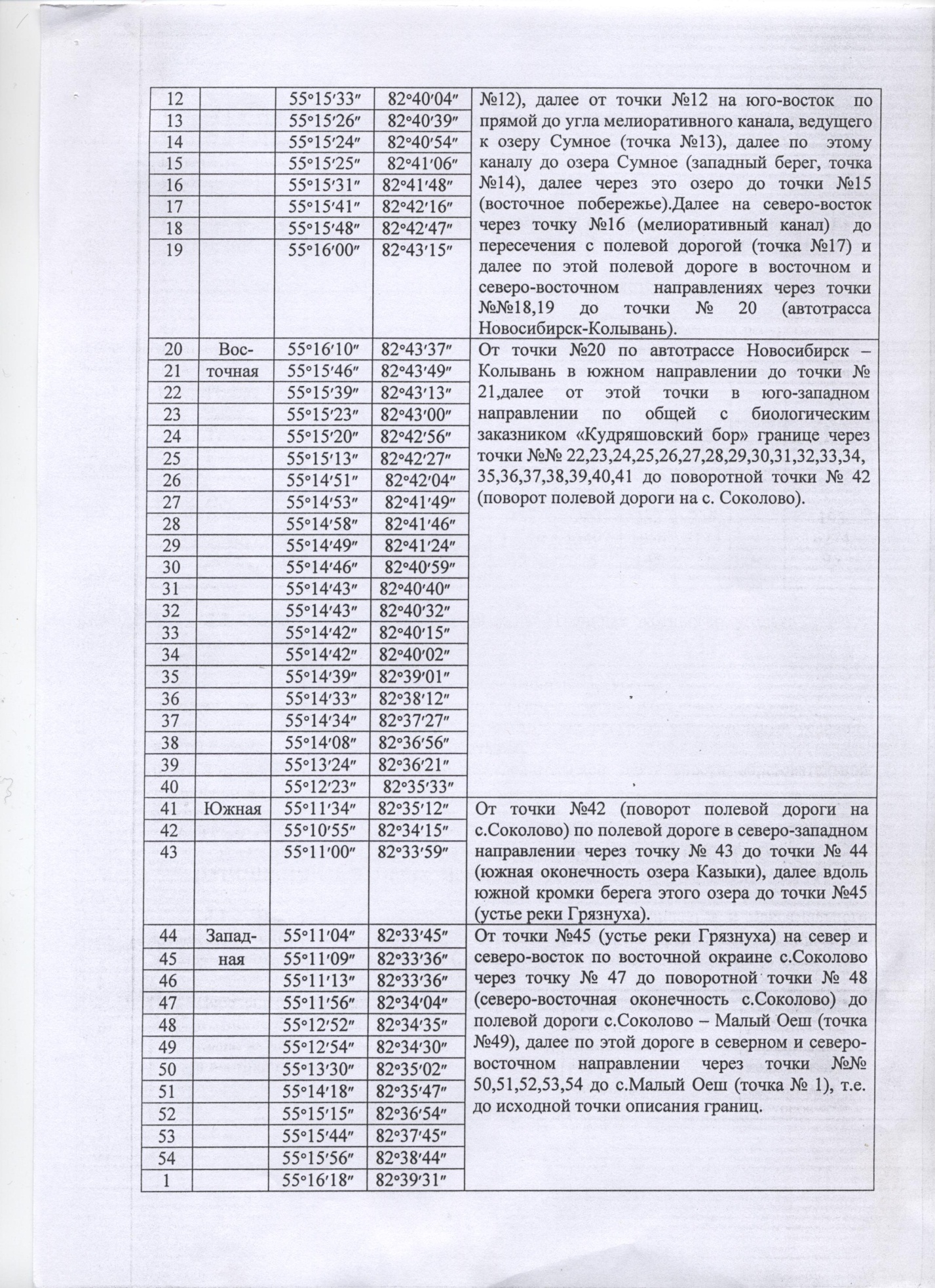 ,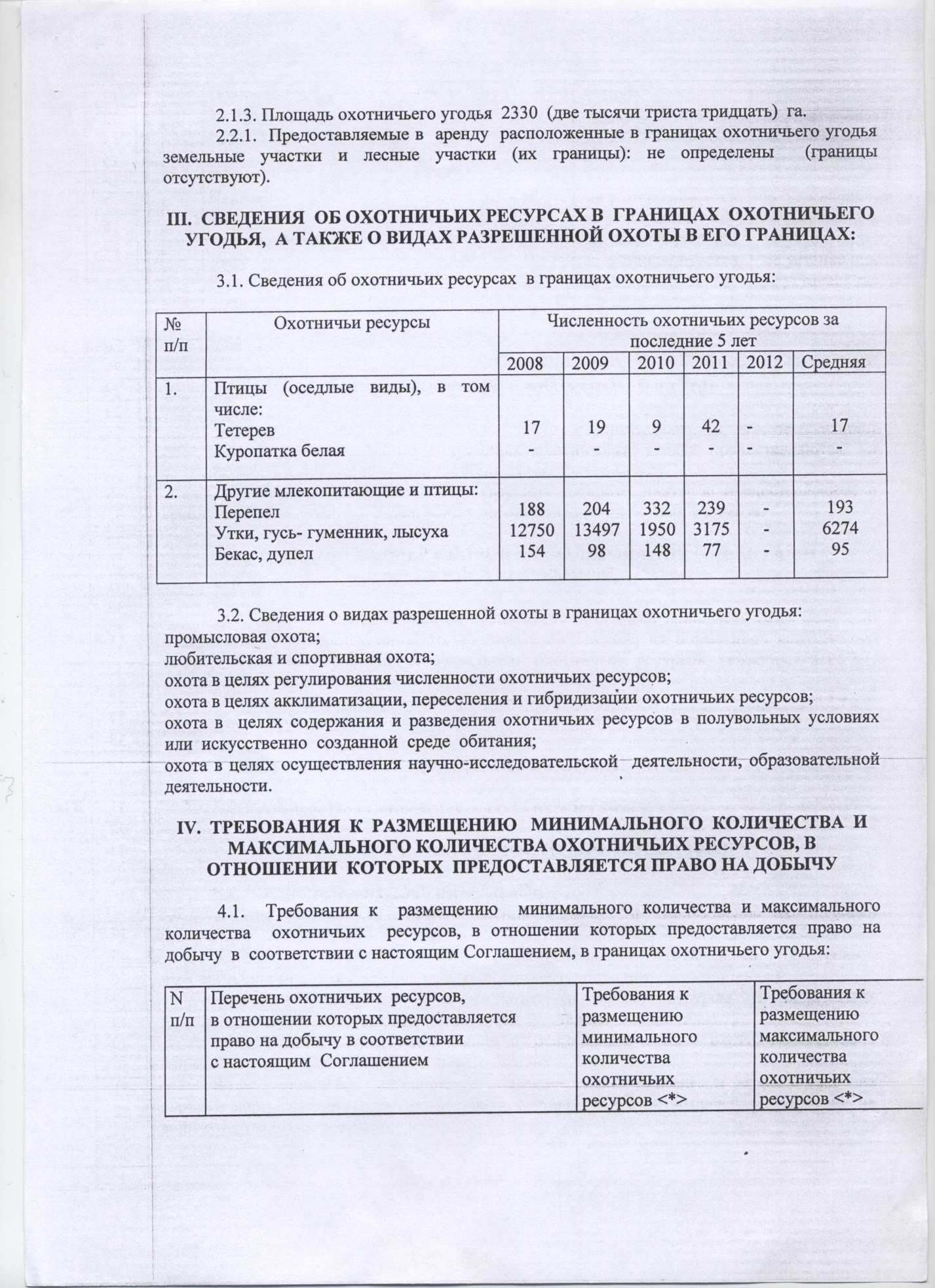 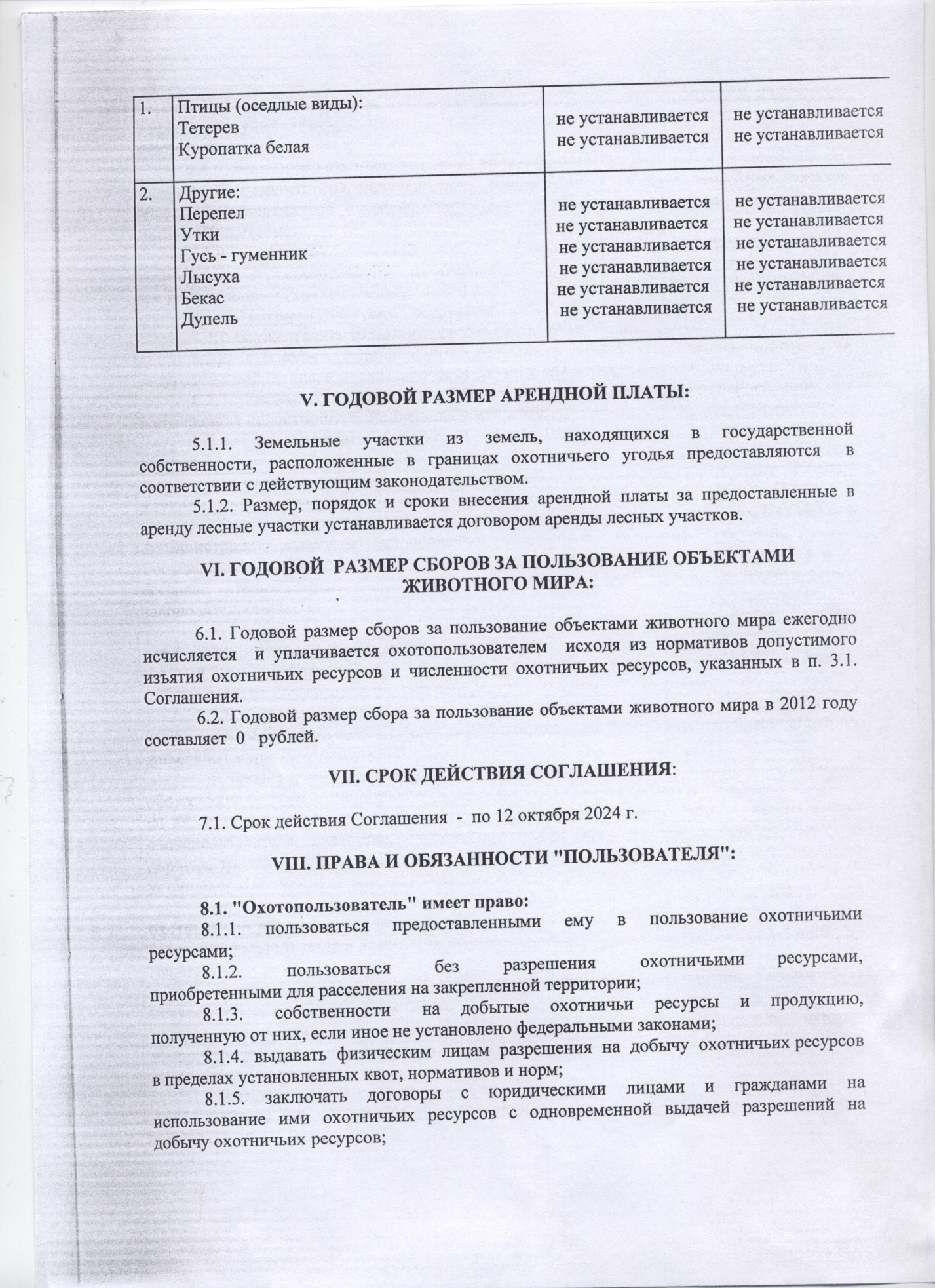 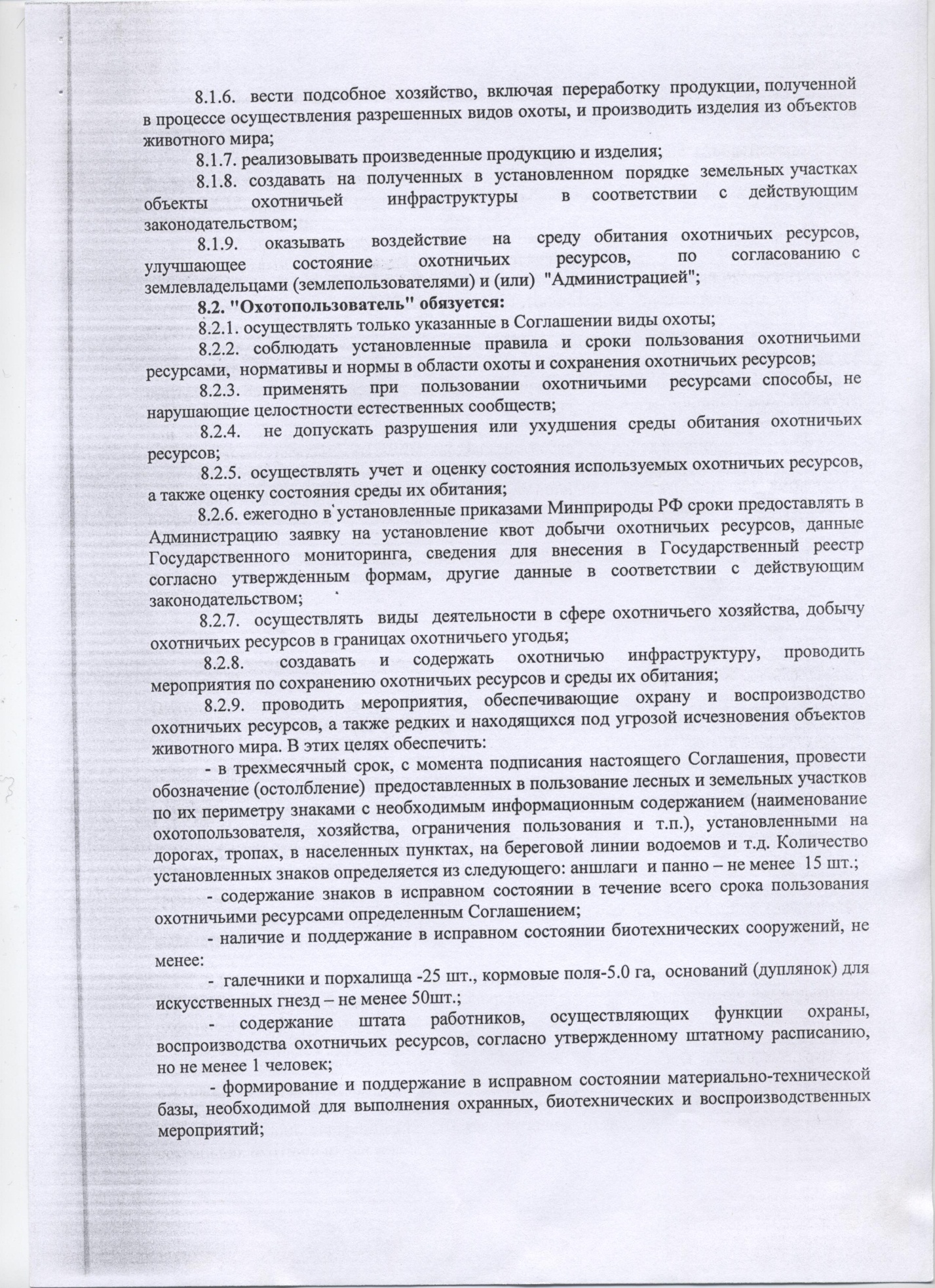 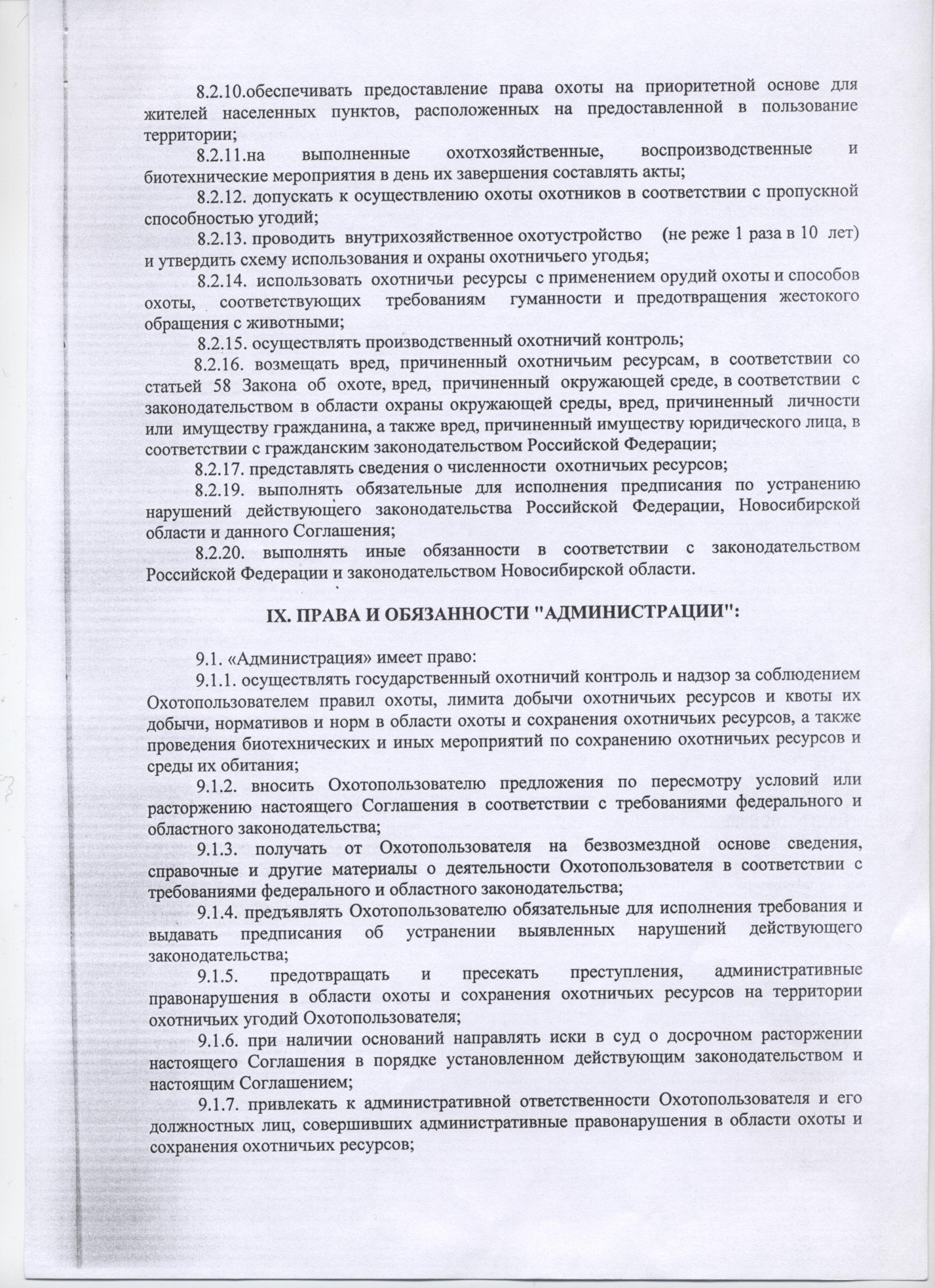 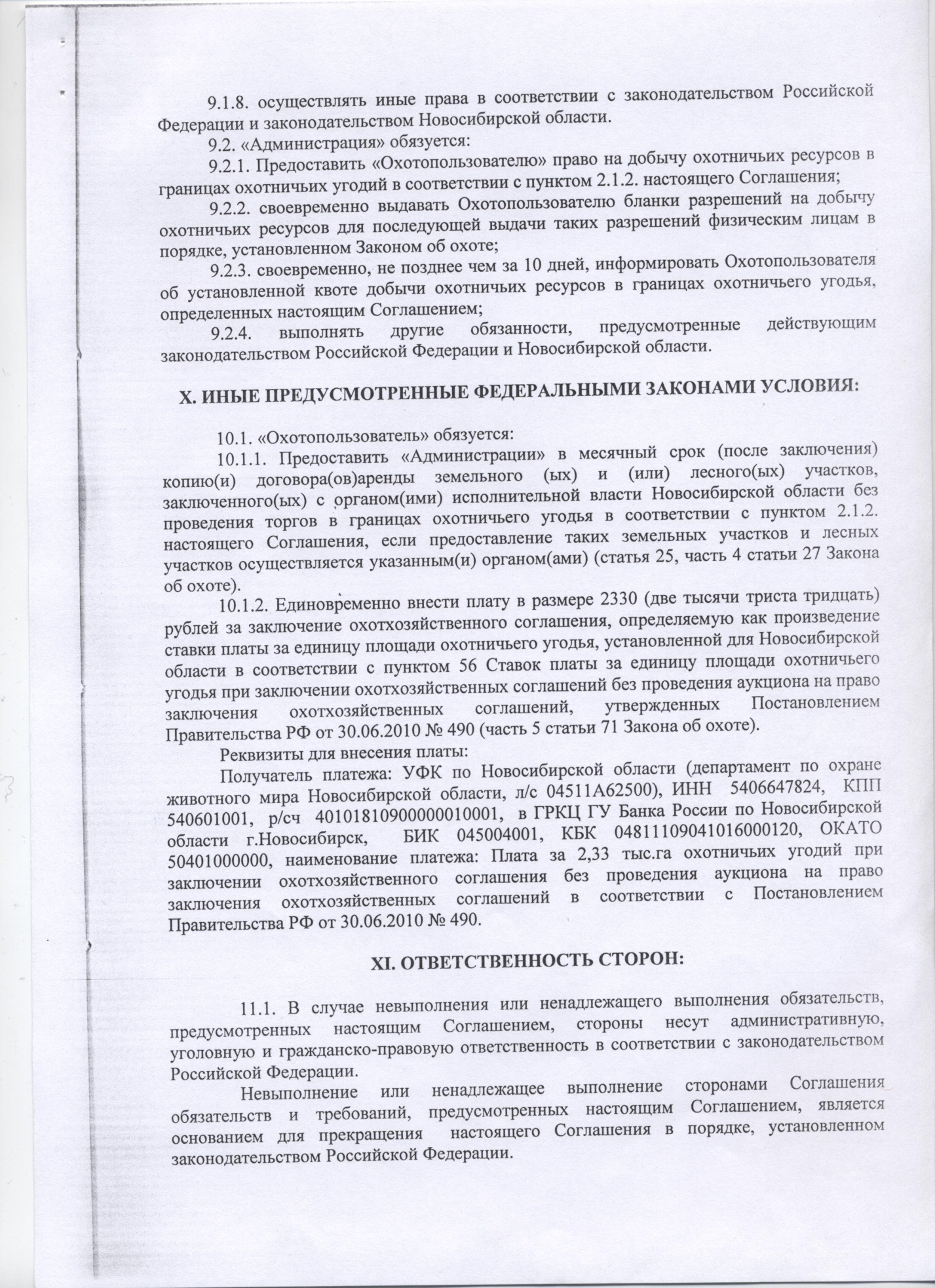 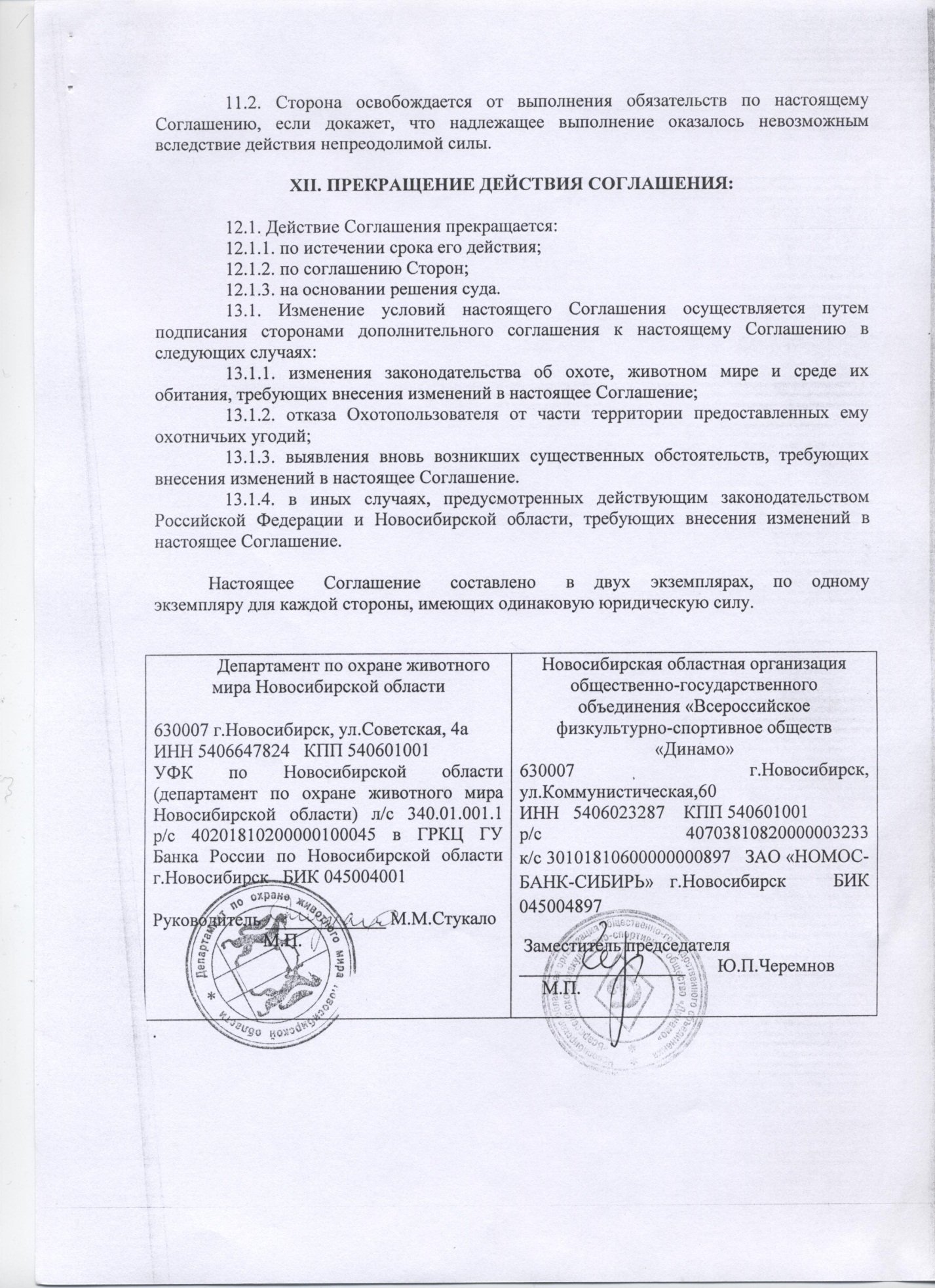 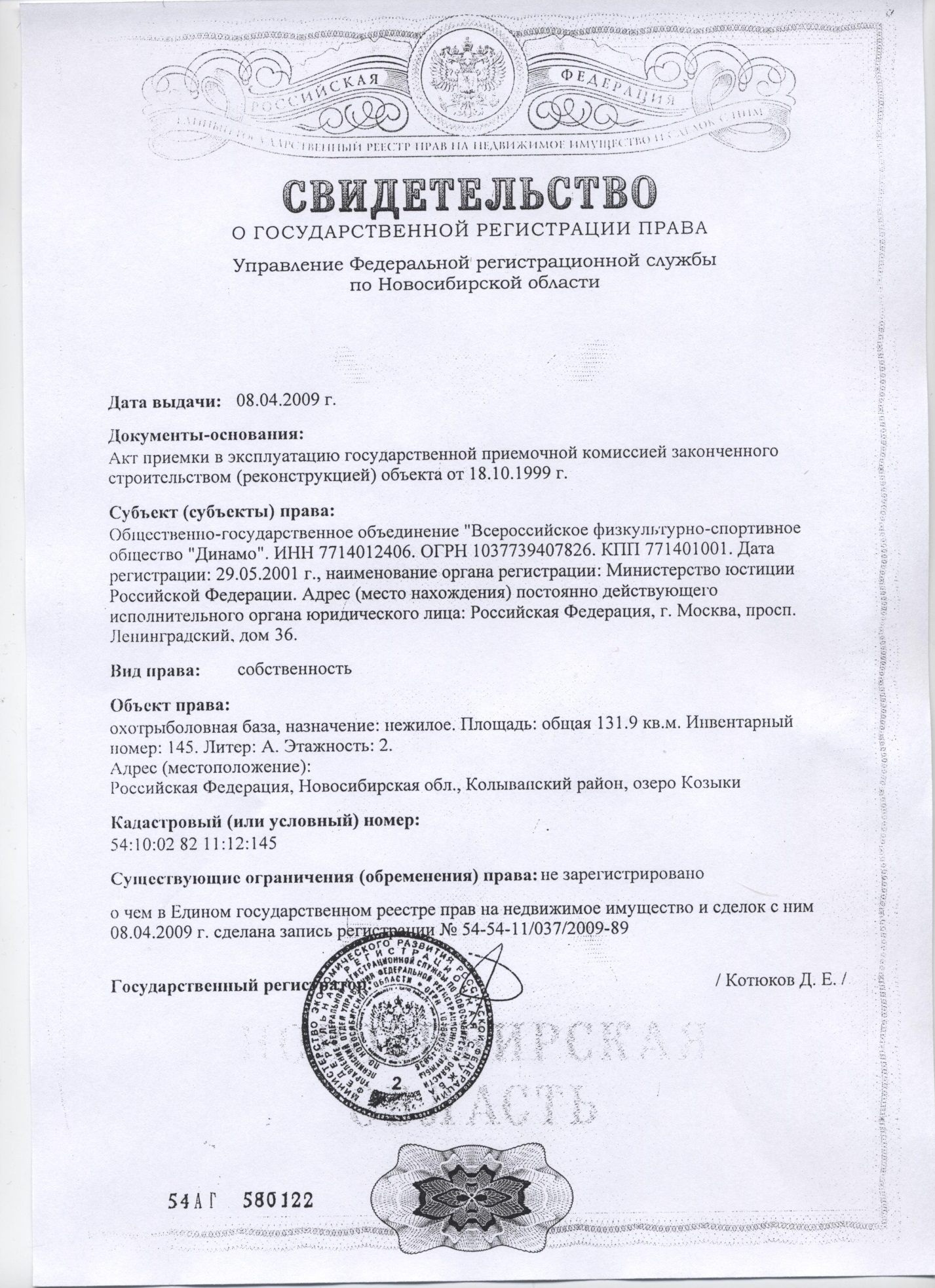 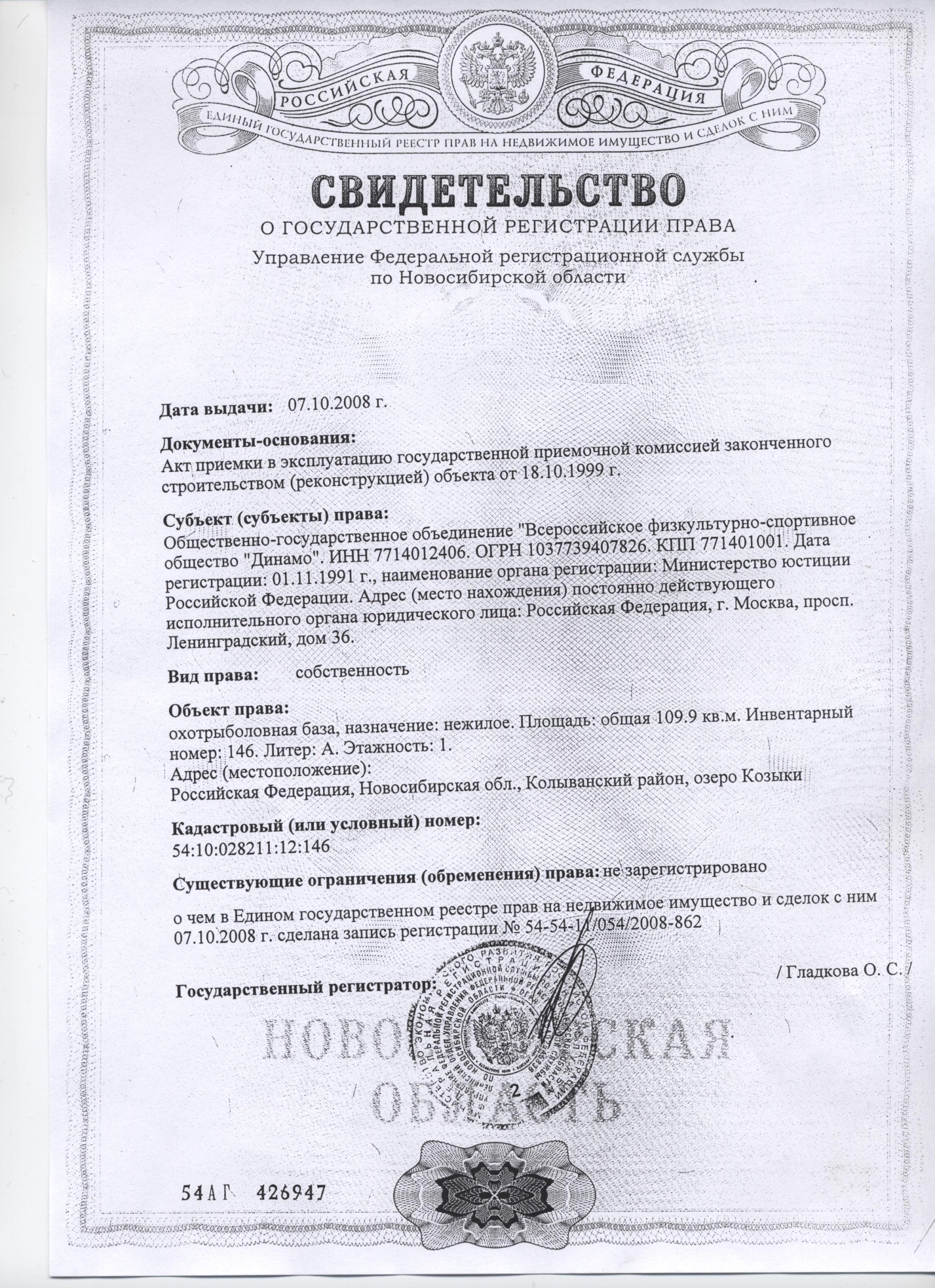 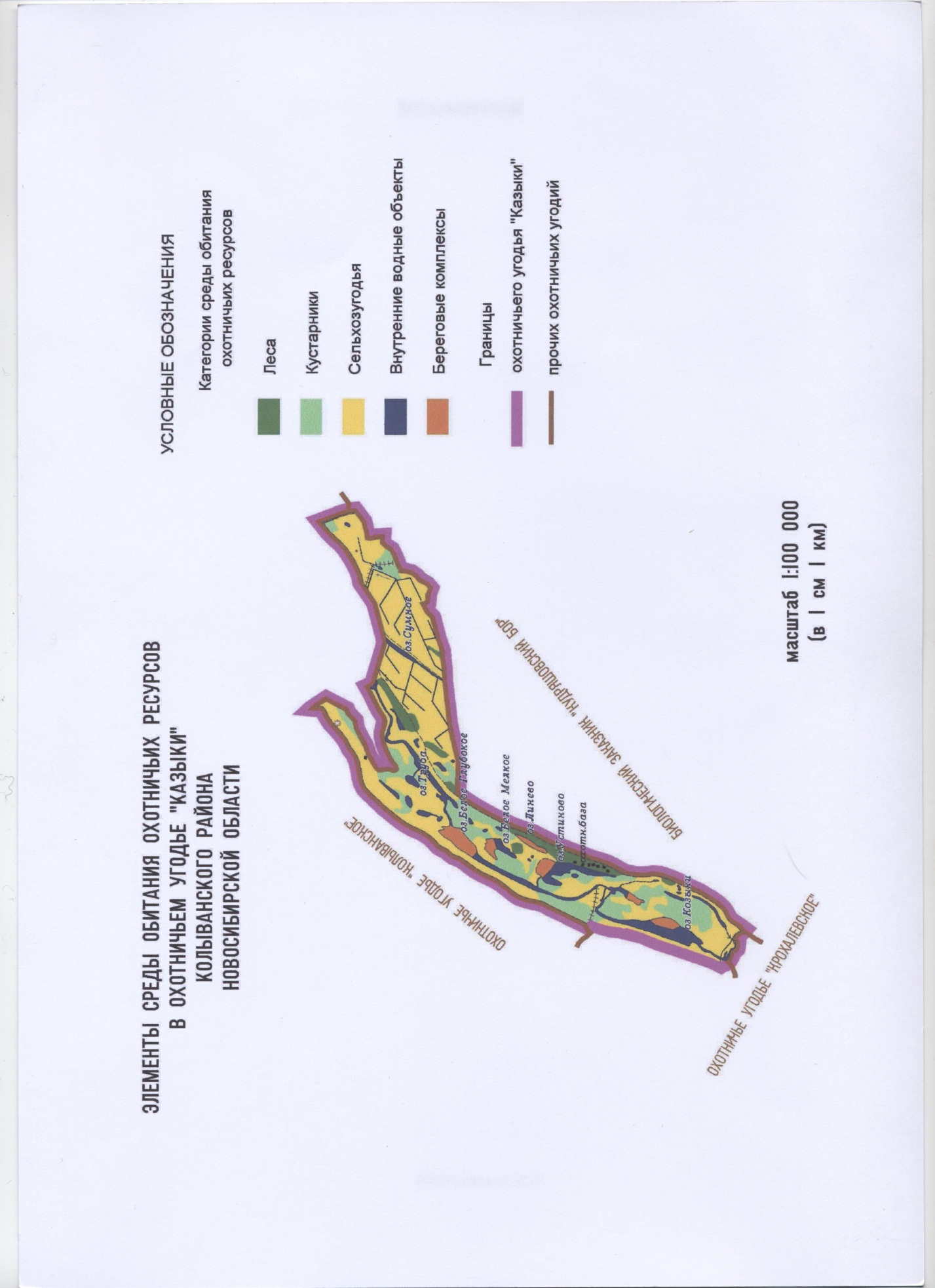 Техника и средства связиТехника и средства связиТехника и средства связи1Автомобиль УАЗ 396259, 2006 года выпуска14Снегоход Тайга СТ-500, 2008 года выпуска15Лодка Казанка, 1994 года выпуска2№п/пНаименованиеобъектаохотыПериод рыбной ловли, охотыСпособы рыбной ловли, охотыСнасти, оружиеРыбыРыбыРыбыРыбыРыбы1щукаавгуст-сентябрьс лодкиспининг,жерлица,кружки2сазаниюнь- сентябрьс лодки, со льдаспининг,жерлица,кружки3карасьиюнь- сентябрьс лодки, со льдаспининг, удочкаОхотничьи животные Охотничьи животные Охотничьи животные Охотничьи животные Охотничьи животные 2заяц ноябрь-январьтроплениемружье 12-16 калибра с дробью3лисица ноябрь-февральс манком, загоном, с подходаружье 12-16 калибра с дробью5водоплавающая дичьапрель-май, сентябрьИз укрытий с чучеламиружье 12-16 калибра с дробьюЯнварь -17.0  Февраль  - 17.0Март  - 11.1Апрель  +10.2Май  + 15.7Июнь  + 17.1Июль   + 17.6Август  + 17.5Сентябрь +15.1Октябрь + 10.0Ноябрь  - 9.0Декабрь  - 15.5Тип  водоемаНачало ледоставаНачало вскрытияТолщина льда, (см) конец апреляОзера29 октября3мая87Река Чаус2 ноября25 апреля52